Alla CAMERA DI COMMERCIO I.A.A. diBrindisiIl/la sottoscritto/a ________________________________________________________________________Nato/a _______________________________________________________________il_________________ residente in ______________________________________ via ____________________________________ C.F.____________________________________________Telefono cell _____________________________indirizzo PEC cui dovranno essere inviate le comunicazioni camerali:_______________________________In qualità di:TITOLARE O LEGALE RAPPRESENTANTE DELL’IMPRESA/SOGGETTO REARagione sociale __________________________________________________________________________o con sede in ____________________________________________________________(BR)o unità locale (escluso magazzino o deposito) _________________________________(BR)via _________________________________________________________CAP________________________Telefono_________________________________________________Fax____________________________e-mail _________________________________________________________________________________codice fiscale _____________________________partita IVA______________________________________iscritta al Registro Imprese della Camera di Commercio di Brindisi al n. _____________________________oppure :iscritta al Repertorio Economico Amministrativo della CCIAA di Brindisi al n._________________________Libero professionista iscritto all’ordine ______________________________________________e/o collegio professionale ______________________________________________ al n._____________ con sede a ______________________________(BR) via _______________________________CAP_______Telefono_______________________e-mail _________________________________________________________________________________partita IVA______________________________________Presa visione del Bando per la concessione di voucher per percorsi di alternanza scuola lavoro della Camera di Commercio di BrindisiCHIEDEL’erogazione di un contributo complessivo pari a euro :_____________________________________per la realizzazione di n. ______percorsi individuali di alternanza scuola-lavoro di cui n. ______________________ destinati a studenti con disabilità certificata ai sensi della legge 104/92 ai sensi del punto 5 del bando;oltre ad un’ulteriore premialità pari a €. _____________a valere sulla riserva del 1,5% delle risorse finanziarie di cui all’art. 2 del  Bando in quanto in possesso di __________stella del  rating di legalità(eventuale).A tal fine, il sottoscritto, ai sensi degli artt. 46 e 47 del D.P.R. 445 del 28/12/2000 e successive modificazioni, consapevole delle responsabilità penali a cui può andare incontro in caso di dichiarazioni mendaci rese nella presente istanza o di esibizione di atti falsi o contenenti dati non rispondenti a verità (vedi art. 76 del DPR 445/2000) e che la falsa dichiarazione comporta la decadenza dai benefici eventualmente conseguenti al provvedimento emanato sulla base della dichiarazione medesima, ai fini dell’ammissione al voucher;DICHIARAdi prevedere di coinvolgere / di aver coinvolto nel/i percorso/i di alternanza scuola-lavoro:• n. ___________studente/i;• di cui studenti diversamente abili n. __________• il cui singolo percorso formativo sarà / è stato di n. ore__________________________(minimo 40 ore);• che il percorso si svolgerà / si è svolto nel/i periodo/i _______________________________________________________________________________________(periodo ammissibile 01/01/2019 –30/06/2019;• che il percorso  si realizzerà / si è realizzato presso la sede/UL sita in via_________________________n._________,CAP____________________, Comune_________________;• di aver stipulato la/e convenzione/i con il/i seguente/i istituto/i scolastico/i:______________________________________________________________________________________________________________________________________________________________________________di essere in possesso di n________stella/e di rating della legalità(eventuale solo per le imprese);che il percorso/percorsi per cui si chiede l’agevolazione sono ulteriori rispetto a quelli ammessi all’agevolazione nei precedenti bandi:  SI   NO;DICHIARA, inoltre (barrare tutte le caselle a seconda della tipologia del soggetto interessato)  di aver preso visione dell’informativa sulla Privacy di cui all’art. 13 del D.lgs.196/2003 in calce al presente modulo;  di aver preso visione e di conoscere integralmente il bando; di autorizzare la Camera di commercio di Brindisi al trattamento, anche automatizzato, dei dati forniti per le finalità strettamente connesse e funzionali alla procedura di esame e d’istruttoria della domanda e di eventuale erogazione del voucher oggetto del bando; di dare il suo consenso all’inserimento delle notizie relative all’eventuale voucher percepito nelle banche dati dei contributi pubblici previste dall’ordinamento giuridico (es. “Amministrazione trasparente” di cui al D.lgs. 33/2013); di essere consapevole che, in caso di mancato rispetto di taluno dei requisiti, limiti, obblighi o condizioni previsti dal bando, la Camera di Commercio procederà alla revoca d’ufficio dei voucher e al recupero delle somme eventualmente già erogate, maggiorate degli interessi legali; di essere iscritto al Registro nazionale per l’alternanza scuola-lavoro di cui alla L. 107/2015 (http://scuolalavoro.registroimprese.it).oppure ( di aver  presentato alla data di presentazione della domanda apposita delega al Conservatore per l’iscrizione d’ufficio( solo per le imprese che abbiano sede legale nella provincia di Brindisi); di aver regolarmente assolto gli obblighi contributivi  previdenziali e assistenziali (INPS/INAIL/Casse Edili/ Casse Professionali); di non avere già beneficiato di altri contributi pubblici a valere sui medesimi percorsi formativi di alternanza scuola-lavoro; di essere a conoscenza che il voucher erogato dalla Camera di Commercio sarà assoggettato alla ritenuta del 4% di cui all’art. 28 del DPR 600/73;Solo se il soggetto richiedente è un’impresa/soggetto REA di essere regolarmente iscritta al Registro Imprese della CCIAA di Brindisi (sede legale e/o unità operativa, escluso magazzino o deposito), attiva ed in regola con il relativo pagamento del diritto annuale (così come indicato nel bando); di non trovarsi in stato di fallimento, di liquidazione, di amministrazione controllata, di concordato preventivo o in qualsiasi altra situazione equivalente secondo la normativa vigente e nei cui riguardi non sia in corso un procedimento per la dichiarazione di una di tali situazioni; di non rientrare tra gli enti di diritto privato di cui agli articoli da 13 a 42 del codice civile, che forniscono servizi a favore della camera di commercio di brindisi anche a titolo gratuito ai sensi della legge 7.8.2012 n.135 di conversione con modificazioni del D.L. 95/2012;SI IMPEGNA A ottemperare alle prescrizioni contenute nel bando e negli atti a questo conseguenti; assicurare la realizzazione degli interventi entro i termini stabiliti dal bando; comunicare prima della presentazione della rendicontazione ogni eventuale variazione relativamente alle notizie contenute nella presente domanda e nella documentazione allegata;  far pervenire, ai sensi dell’art. 9 del bando, tutte le integrazioni e/o informazioni che saranno eventualmente richieste da parte della Camera di Commercio; fornire tutte le informazioni che la Camera di Commercio riterrà necessarie al fine di valutare l’impatto che l’iniziativa camerale produce sul territorio; conservare, per un periodo di 5 (cinque) anni a decorrere dalla data di erogazione del saldo del contributo, la documentazione tecnica, amministrativa e contabile relativa all’intervento agevolato; non opporsi ai controlli di cui all’art.12 del bando. A tal proposito, il sottoscritto prende atto che la Camera di Commercio di Brindisi si riserva la facoltà di svolgere, anche a campione, tutti i controlli e i sopralluoghi ispettivi necessari ad accertare l’effettiva attuazione degli interventi per i quali viene erogato il voucher e il rispetto delle condizioni e dei requisiti previsti dal bando.ALLEGAmodello F23 relativo al versamento dell’imposta di bollo (Allegato B) (salvo i casi di esenzione per i quali deve essere allegata apposita dichiarazione firmata digitalmente dal titolare/legale rappresentante dell’impresa/Soggetto Rea/ professionista);copia di un documento di identità, in corso di validità, del firmatario della domanda di contributo; procura dell’intermediario abilitato (allegato C) e copia di valido documento d’identità del delegante se il firmatario della domanda di contributo è un soggetto;copia della convenzione stipulata tra soggetto ospitante e Istituto scolastico relativa ai percorsi di alternanza per i quali è richiesto il contributo.Si comunica di seguito il nominativo del referente per la domanda di voucher:Cognome e nome:____________________________________________n. di telefono ________________________________________________e-mail_____________________________________________________Informativa ai sensi del Decreto legislativo 196/2003In conformità alle disposizioni del Regolamento UE 679/2016 relativo alla “protezione delle persone fisiche con riguardo al trattamento dei dati personali” (di seguito anche GDPR), la Camera di Commercio di Brindisi, in qualità di titolare del trattamento ai sensi degli artt. 4, n. 7 e 26 del GDPR, informa gli interessati di quanto segue.Il presente bando si inquadra nelle nuove funzioni previste per le Camere di commercio di cui all’art. 2, comma 2, lett. e) della legge n. 580/1993, come modificata dal D.Lgs. n. 219/2016, con specifico riferimento all’attività in materia di orientamento al lavoro e alle professioni e di facilitazione dell'incontro domanda-offerta di formazione e lavoro.Il conferimento dei dati personali e dei materiali testuali, compresa la documentazione richiesta in fase di rendicontazione, è indispensabile per il buon esito della domanda di contributo. Non è pertanto richiesto il consenso al trattamento, fatto salvo, per gli studenti, quanto indicato al precedente punto 9.I dati non saranno utilizzati per finalità diverse da quelle esposte nella presente informativa.I dati acquisiti saranno trattati - con modalità manuali, informatiche e telematiche secondo principi di correttezza, liceità, trasparenza - dalla Camera di Commercio di Brindisi, e/o da soggetti terzi, designati Responsabili esterni del trattamento, che abbiano con essa rapporti di servizio, per il tempo strettamente necessario a conseguire gli scopi per cui sono stati raccolti.I dati acquisiti ai fini della partecipazione al presente Bando saranno conservati per 10 anni dalla concessione del contributo fatti salvi ulteriori termini previsti dalla vigente disciplina.Gli interessati potranno in qualsiasi momento esercitare i diritti previsti dagli artt. 15 e ss. del GDPR, tra i quali richiedere al Titolare del trattamento l'accesso ai dati personali, la rettifica o la cancellazione degli stessi o la limitazione del trattamento, se ammissibile. Per l’esercizio dei diritti è sufficiente contattare la Camera di commercio ai recapiti sotto indicati. Resta ferma la possibilità, nel caso in cui si ritenga non soddisfatto l’esercizio dei propri diritti, di proporre reclamo, ex art. 77 del GDPR, al Garante per la protezione dei dati personali come anche specificato nel sito http://www.garanteprivacy.it.Data______________________IL RICHIEDENTEFirmato digitalmente   _______________________________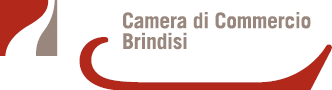 BANDO PER LA CONCESSIONE DI VOUCHER PER PERCORSI DI ALTERNANZA SCUOLA LAVORO ANNUALITÀ 2019Modulo di domanda